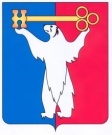 АДМИНИСТРАЦИЯ ГОРОДА НОРИЛЬСКАКРАСНОЯРСКОГО КРАЯРАСПОРЯЖЕНИЕ28.04.2020	                                         г. Норильск 				          № 1714О внесении изменений в распоряжение Администрации города Норильска 
от 14.03.2014 № 1266 В целях урегулирования отдельных вопросов, связанных с компетенцией Управления по персоналу Администрации города Норильска,1. Внести в Положение об Управлении по персоналу Администрации города Норильска, утвержденное распоряжением Администрации города Норильска от 14.03.2014 № 1266 (далее – Положение), следующие изменения:1.1 Пункт 1.1 Положения после слов «противодействия коррупции» дополнить словами «(в пределах компетенции, определенной настоящим Положением)».1.2. Пункт 3.1.5 Положения изложить в следующей редакции:«3.1.5. Осуществляет ведение, проверку и согласование табелей учета использования рабочего времени работников Администрации города Норильска в порядке, установленном правовым актом Администрации города Норильска.».1.3. Пункт 3.10 Положения изложить в следующей редакции:«3.10. В порядке, установленном правовыми актами органов местного самоуправления муниципального образования город Норильск, осуществляет мероприятия, связанные с проведением аттестации руководителей муниципальных унитарных предприятий муниципального образования город Норильск.».1.4. Пункт 3.26.12 Положения изложить в следующей редакции:«3.26.12. Совместно с муниципальным казенным учреждением «Управление потребительского рынка и услуг» участвует в анализе финансово-хозяйственной деятельности муниципальных унитарных предприятий.».1.5. Пункт 3.27.6 Положения изложить в следующей редакции:«3.27.6. Осуществляет проверку проектов положений о структурных подразделениях Администрации города Норильска, положений о внутриструктурных единицах, должностных инструкций по должностям работников Администрации города Норильска на соответствие Порядку подготовки организационных документов в Администрации города Норильска, проектов положений о внутриструктурных единицах муниципальных казенных учреждений, должностных инструкций по должностям работников муниципальных казенных учреждений, кадровое делопроизводство которых осуществляется на основании договора поручения, и правового акта Администрации города Норильска, издаваемого Главой города Норильска.». 1.6. Дополнить Положение новыми пунктами 3.27.6, 3.27.7 следующего содержания:«3.27.6. Согласовывает штатное расписание обществ с ограниченной ответственностью, единственным участником которых является Администрация города Норильска (далее – общество), в части определения соответствия наименования должности (профессии) квалификационным справочникам, утвержденным в порядке, устанавливаемом Правительством Российской Федерации, общероссийскому классификатору профессий рабочих, должностей служащих и тарифных разрядов, утвержденному Постановлением Госстандарта РФ от 26.12.1994 № 367 (без учета дополнительного наименования через указание на выполняемые функции и (или) специализацию должности, производных должностей, внутридолжностного квалификационного категорирования по оплате труда), профессиональным стандартам.3.27.7. Подготавливает проект штатного расписания (должностного оклада) на руководителя общества и проекты распоряжений Администрации города Норильска: об утверждении штатного расписания (должностного оклада) на руководителя общества, об утверждении других выплат руководителю общества.».1.7. Пункты 3.27.6 – 3.27.8 Положения считать пунктами 3.27.7 – 3.27.9 Положения соответственно.2. Разместить настоящее распоряжение на официальном сайте муниципального образования город Норильск.Глава города Норильска 							         Р.В. Ахметчин